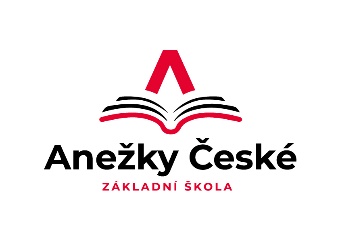 Základní škola Ústí nad Labem,Anežky České 702/17, příspěvková organizace   400 07 Ústí nad LabemIČ:     44555474t.č.:    475 500 032, 475 502 322e-mail:  sekretariat@zsanceske-ul.czIng. Radek MrňaChobůtky 456595 01 Velká BítešIČ:        62834380Objednávka č. 125/2022Objednáváme u Vás 15x Školní mikroskop Student III 40-1280x s FULL HD USB kamerou  cena: 15x 6 579,- Kč = 98 685,- Kč.Děkujeme			V Ústí nad Labem 29.6.2022			Mgr. Jindra Šteflová – ředitelka školy